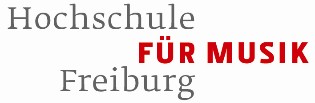 Auskunftsformular Wintersemester 2021/22für die Beurteilung der Studiengebührenpflicht oder Studiengebührenfreiheit Internationaler Studierender gemäß § 5 Landeshochschulgebührengesetz (LHGebG)Bewerbungs-Nr.	 	Name:Vorname:e-mail:					 _____________________________________________________________Geburtsdatum: Studiengang/Abschluss:Fach:Die Hochschulen erheben für das Land Baden-Württemberg Studiengebühren von Internationalen Studierenden in Höhe von 1.500 Euro je Semester. Laut § 3 LHGebG sind Internationale Studierende gebührenpflichtig, die keine Staatsangehörigkeit eines EU/EWR-Staates besitzen. Als Internationale/r Studierende/r sind Sie grundsätzlich gebührenpflichtig. Das Gesetz sieht jedoch Ausnahmefälle vor, in denen Internationale Studierende nicht gebührenpflichtig sind. Erfüllen Sie diese und weisen uns dies rechtzeitig zur Immatrikulation oder Rückmeldung durch entsprechende Unterlagen nach, müssen Sie die Studiengebühr für Internationale Studierende nicht bezahlen.Nur wenn eine der hier genannten Ausnahmen auf Sie zutrifft, drucken Sie bitte dieses Formular aus, beantworten die unten genannten Fragen und senden das unterschriebene Formular sowie die dazu notwendigen Nachweise per e-mail (Scans der Dokumente) oder per Post (beglaubigte Kopien) bis zum 23.07.2021 bei der Hochschule für Musik Freiburg, zu Hd. Frau Pfann (Raum 237), Schwarzwaldstr. 141, 79095 Freiburg.Ich bin Familienangehörige(r) einer/eines EU- oder EWR-Bürgerin/Bürgers, die/der sich in Deutschland aufhält und nach § 2 Absatz 2 Freizügigkeitsgesetz/EU freizügigkeitsberechtigt ist.„Familienangehörige“ in diesem Sinne sind:EhegattenLebenspartner in einer eingetragenen Partnerschaft in einem der EU-EWR-Herkunftsländer, wenn dort die Partnerschaft der Ehe gleichgestellt ist.KinderAusnahme nach § 5 Abs. 1 Nr. 1 LHGebG - Nachweis:Bei Ehegatten, Lebenspartner und Kinder bis 21 Jahre:Aufenthaltskarte oder Daueraufenthaltskarte gemäß § 5 Freizügigkeitsgesetz/EUBei Kindern von EU-Bürgern, die über 21 Jahre alt sind und Unterhalt erhalten:Aufenthaltskarte oder Daueraufenthaltskarte gemäß § 5 Freizügigkeitsgesetz/EUBei Kindern von EU-Bürgern, die über 21 Jahre alt sind und keinen Unterhalt erhalten:Identitätskarte oder Pass des EU-Elternteils (in Kopie)Meldebescheinigung des ElternteilsMeldebescheinigung über Wohnsitz bei Eltern bis zum 21. LebensjahrBeglaubigte Kopie der Geburtsurkunde mit vollständiger und beglaubigter deutscher Übersetzungggf. Aufenthaltskarte	Ich wohne bereits in Deutschland und habe einen der folgenden AufenthaltsstatusBitte geben Sie Ihren entsprechenden Aufenthaltsstatus oder Aufenthaltstitel an:[Art und Rechtsgrundlage sind auf Ihrem Aufenthaltstitel oder der Bescheinigung über den Aufenthaltsstatus vermerkt.]Niederlassungserlaubnis nach dem Aufenthaltsgesetz (AufenthG) oderErlaubnis zum Daueraufenthalt-EU nach § 9a AufenthG- Ausnahme nach § 5 Abs. 1 Nr. 2 LHGebG -Nachweis:Aufenthaltstitel Niederlassungserlaubnis bzw. Daueraufenthaltserlaubnis-EUAnerkennung im Ausland als Flüchtling nach dem Abkommen vom 28. Juli 1951 (Genfer Flüchtlingskonvention) und Aufenthaltserlaubnis, die nicht nur vorübergehend zum Aufenthalt in Deutschland berechtigt- Ausnahme nach § 5 Abs. 1 Nr. 3 LHGebG -Nachweise:Ausländischer Reiseausweis, der aufgrund des Abkommens vom 28. Juli 1951 ausgestellt ist oder ein entsprechender Eintrag der Ausländerbehörde im Pass oder Passersatz undAufenthaltserlaubnis, die nicht nur vorübergehend zum Aufenthalt in Deutschland berechtigt (dies ist in der Regel bei Aufenthaltserlaubnissen der Fall, die nicht zu einem vorübergehenden Zweck erteilt wurden, und die in der Regel für die Dauer von mehr als einem Jahr ausgestellt wurden oder seit mindestens 18 Monaten bestehen)Status als heimatloser Ausländer nach dem Gesetz über die Rechtsstellung Heimatloser Ausländer (HAuslG) vom 25.4.1951Ausnahme nach § 5 Abs. 1 Nr. 4 LHGebG - Nachweis:Bescheinigung oder Eintrag im Pass über den Status als heimatloser Ausländer nach HAuslGAufenthaltserlaubnis nach §§ 22, 23 Absatz 1, 2 oder 4, §§ 23a, 25 Abs. 1 oder 2, §§ 25a, 25b, 28, 37, 38 Abs. 1 Satz 1 Nr. 2 oder § 104a AufenthGAusnahme nach § 5 Abs. 1 Nr. 5 1. Alt. LHGebG - Nachweis:entsprechende Aufenthaltserlaubnis (elektronischer Aufenthaltstitel oder Klebeetikett im Passersatzpapier oder Pass)Aufenthaltserlaubnis nach §§ 30 oder 32 bis 34 AufenthG als Ehe-/Lebenspartner/Kind eines Ausländers mit NiederlassungserlaubnisAusnahme nach § 5 Abs. 1 Nr. 5 2. Alt. LHGebG - Nachweis:entsprechende Aufenthaltserlaubnis (elektronischer Aufenthaltstitel oder Klebeetikett im Passersatzpapier oder Pass) undNiederlassungserlaubnis des Ehegatten/Lebenspartners/der ElternBeglaubigte Kopie der Geburtsurkunde mit vollständiger und beglaubigter deutscher Übersetzung oderBeglaubigte Kopie der Heiratsurkunde mit vollständiger und beglaubigter deutscher ÜbersetzungAufenthaltserlaubnis nach § 25 Abs. 3 oder 4 Satz 2 oder Abs. 5 oder § 31 AufenthG und Aufenthalt seit mindestens 15 Monaten ununterbrochen rechtmäßig, gestattet oder geduldet.Ausnahme nach § 5 Abs. 1 Nr. 6, 1. Alternative LHGebG - Nachweis:entsprechende Aufenthaltserlaubnis (elektronischer Aufenthaltstitel oder Klebeetikett im Passersatzpapier oder Pass) undBescheinigung der zuständigen Ausländerbehörde über mindestens 15 Monate ununterbrochenen rechtmäßigen, gestatteten oder geduldeten Aufenthalt im InlandAufenthaltserlaubnis nach §§ 30 oder 32 bis 34 AufenthG als Ehe-/Lebenspartner/Kind eines Ausländers mit Aufenthaltserlaubnis und Aufenthalt seit mindestens 15 Monaten ununterbrochen rechtmäßig, gestattet oder geduldet besteht- Ausnahme nach § 5 Abs. 1 Nr. 6, 2. Alternative LHGebG - Nachweis:entsprechende Aufenthaltserlaubnis (elektronische Aufenthaltstitel oder Klebeetikett im Passersatzpapier oder Pass) undBescheinigung der zuständigen Ausländerbehörde über mindestens 15 Monate ununterbrochenen rechtmäßigen, gestatteten oder geduldeten Aufenthalt im InlandBeglaubigte Kopie der Geburtsurkunde mit vollständiger und beglaubigter deutscher Übersetzung oderBeglaubigte Kopie der Heiratsurkunde mit vollständiger und beglaubigter deutscher ÜbersetzungDuldung und Aufenthalt seit mindestens 15 Monaten ununterbrochen rechtmäßig, gestattet oder geduldet im InlandAusnahme nach § 5 Abs. 1 Nr. 7 LHGebG - Nachweis:Duldung (Pass mit Vermerk über Duldung oder Bescheinigung über Duldung nach § 60 a AufenthG) undBescheinigung der Ausländerbehörde über mindestens 15 Monate ununterbrochenen rechtmäßigen, gestatteten oder geduldeten Aufenthalt im InlandIch habe mich insgesamt fünf Jahre in Deutschland aufgehalten und war in Deutschland fünf Jahre rechtmäßig erwerbstätig- Ausnahme nach § 5 Abs. 1 Nr. 8 LHGebG - Nachweis:Nachweis über Berufstätigkeit und Steuerbescheide über den gesamten ZeitraumNachweis des Arbeitsgebers (wenn aktuelle Steuerbescheide noch nicht vorgelegt werden können)Aufenthaltstitel während der Zeit der Erwerbstätigkeit in DeutschlandEin Elternteil von mir hat sich während der letzten 6 Jahre vor Beginn des Studiums insgesamt drei Jahre in Deutschland aufgehalten und war in Deutschland drei Jahre rechtmäßig erwerbstätig- Ausnahme nach § 5 Abs. 1 Nr. 9 LHGebG - Nachweis:Beglaubigte Kopie der Geburtsurkunde mit vollständiger und beglaubigter deutscher Übersetzung undNachweis über Berufstätigkeit eines Elternteils und Steuerbescheide des arbeitenden Elternteils über den gesamten ZeitraumNachweis des Arbeitsgebers (wenn aktuelle Steuerbescheide noch nicht vorgelegt werden können)Aufenthaltstitel während der Zeit der Erwerbstätigkeit in DeutschlandIch habe bereits ein Bachelor- und ein Masterstudium in Deutschland abgeschlossen- Ausnahme nach § 5 Abs. 1 Nr. 10 LHGebG - Nachweis:Beglaubigte Kopien der beiden deutschen StudienabschlüsseIch habe bereits einen Staatsexamens- oder einen Diplom- oder einen Magisterabschluss in Deutschland erworben- Ausnahme nach § 5 Abs. 1 Nr. 10 LHGebG -Nachweis:beglaubigte Kopie des deutschen StudienabschlussesIch habe die Schweizerische Staatsangehörigkeit und bin Arbeitnehmer in Deutschland oder ich bin Familienangehöriger eines in Deutschland tätigen Arbeitnehmers mit Schweizerischer Staatsangehörigkeit- Ausnahme nach dem Abkommen zwischen der Europäischen Gemeinschaft und ihrer Mitgliedsstaaten einerseits und der Schweizerischen Eidgenossenschaft andererseits über die Freizügigkeit vom 2. September 2001 -Nachweis:Aufenthaltserlaubnis, eigene oder der/des FamilienangehörigenNachweis über Berufstätigkeit ggf. der Eltern und Steuerbescheide über den gesamten ZeitraumNachweis des Arbeitsgebers (wenn aktuelle Steuerbescheide noch nicht vorgelegt werden können)ggf. beglaubigte Kopie der Geburtsurkunde mit vollständiger und beglaubigter deutscher Übersetzungggf. beglaubigte Kopie der Heiratsurkunde mit vollständiger und beglaubigter deutscher ÜbersetzungIch habe die türkische Staatsangehörigkeit und wohne ordnungsgemäß bei meinen Eltern in Deutschland, welche dort ordnungsgemäß beschäftigt sind oder waren, und falle nicht bereits unter eine der oben genannten Ausnahmen und habe keine deutsche Hochschulzugangsberechtigung- Ausnahme nach dem Beschluss Nr. 1/80 des Assoziationsrates vom 19. September 1980 über die Entwicklung der Assoziation (EWG/Türkei) -Nachweis:Meldebescheinigung/Meldeauskunft über Wohnsitz bei den Eltern bis zum Beginn der Ausbildungbeglaubigte Kopie der Geburtsurkunde mit vollständiger und beglaubigter deutscher ÜbersetzungFormular über Berufstätigkeit eines Elternteils und Steuerbescheide des arbeitenden Elternteils über den angegebenen ZeitraumOhne Einreichung der genannten Unterlagen in der geforderten Form kann Ihr Antrag nicht bearbeitet werden. Sollten wir bis zumo.g. Datum keine Unterlagen von Ihnen erhalten haben, die eine Ausnahme von der Gebührenpflicht nach § 5 LHGebG begründen, gehen wir davon aus, dass Sie als Internationale(r) Studierende(r) gebührenpflichtig sind.Mitwirkungspflichten:Sie sind nach § 10 Absatz 1 Satz 3 LHGebG verpflichtet, Änderungen in den Verhältnissen, die für die Ausnahme, Befreiung oder Ermäßigung erheblich sind oder über die im Zusammenhang mit der Ausnahme, Befreiung oder Ermäßigung Erklärungen abgegeben worden sind, unverzüglich mitzuteilen.Ich erkläre, dieses Formular wahrheitsgemäß ausgefüllt und den vorgedruckten Text nicht verändert zu haben.Ort, Datum	UnterschriftHinweiseDauer der Ausnahme von der Gebührenpflicht für Internationale StudierendeSind Sie aufgrund Ihrer Aufenthaltserlaubnis nicht gebührenpflichtig, gilt dies vorläufig nur für die Dauer der Gültigkeit Ihrer Aufenthaltserlaubnis. Reichen Sie daher nach Ablauf der Aufenthaltserlaubnis unverzüglich ein neues Auskunftsformular sowie eine beglaubigte Kopie der aktualisierten Aufenthaltserlaubnis ein. Bitte beachten Sie dabei die Rückmeldefristen. Die studiengebührenfreie Rückmeldung ist erst möglich, wenn das Formular eingereicht und bearbeitet worden ist. Wir empfehlen daher, das Folgeformular für das SoSe vor dem 15. November und für das WiSe vor dem 15. Mai einzureichen.RückerstattungDie Rückerstattung bereits gezahlter Studiengebühren kommt insbesondere dann in Betracht,wenn die Voraussetzungen für eine gesetzliche Ausnahme bis zur Immatrikulation oder Rückmeldung bereits vorlagen, aber nicht nachgewiesen werden konnten,wenn die Voraussetzungen für eine gesetzliche Ausnahme binnen eines Monats nach Beginn der Vorlesungszeit eintreten.Beglaubigte KopienBeglaubigte Kopien müssen von öffentlichen Stellen wie städtischen Ämtern (z.B. Rathaus, Bürgerbüro) oder Notaren amtlich beglaubigt sein. Beglaubigungen von anderen Stellen (z.B. AStA, Krankenversicherung) werden nicht akzeptiert.ÜbersetzungenÜbersetzungen müssen von einem beeidigten oder ermächtigten bzw. öffentlich bestellten Übersetzer vorgenommen werden. Die Übersetzung muss mit Originalstempel und -unterschrift des Übersetzers bei der Hochschule vorgelegt werden.Weitere InformationenWeitere Informationen zu den Studiengebühren finden Sie unter https://www.mh-freiburg.de/studium/im-studium/semesterbeitrag-und-studiengebuehrenBei Fragen wenden Sie sich bitte an Herrn Schöning (Leiter Studierenreferat) oder Frau Pfann (International Office), Tel. 0761-31915- 34,- 33 oder per e-mail: k.schoening@mh-freiburg.de oder j.pfann@mh-freiburg.de